「登録団体交流会」参加申込書　　締切：３月１６日（土）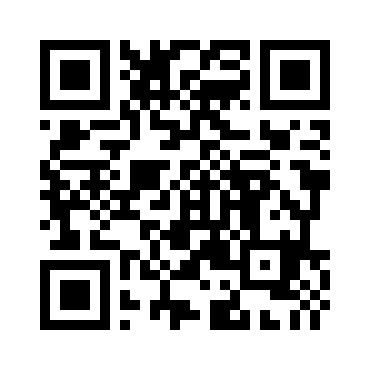 ②下記申込書をＭサポ窓口・ＦＡＸ・メールにて申込みＦＡＸ：027-237-0810   メール：21@maebashi-shiminkatsudo.jp　※ご記入いただいた個人情報は、当事業のみに使用します。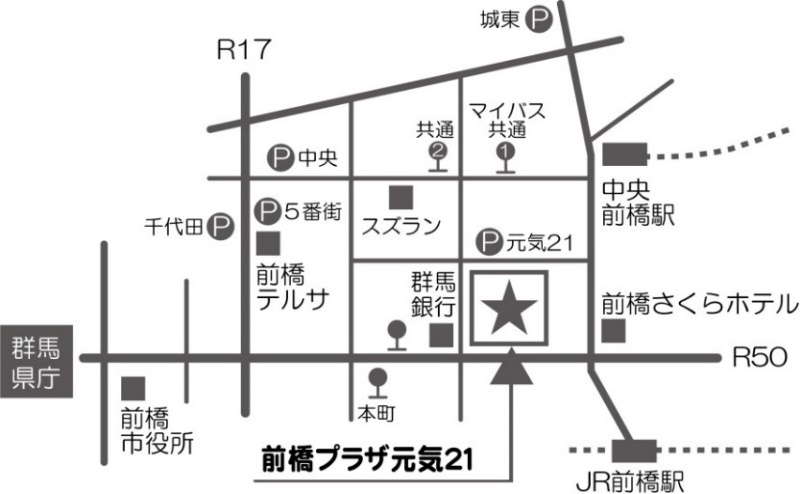 団体名ふりがな氏　名１２３４５